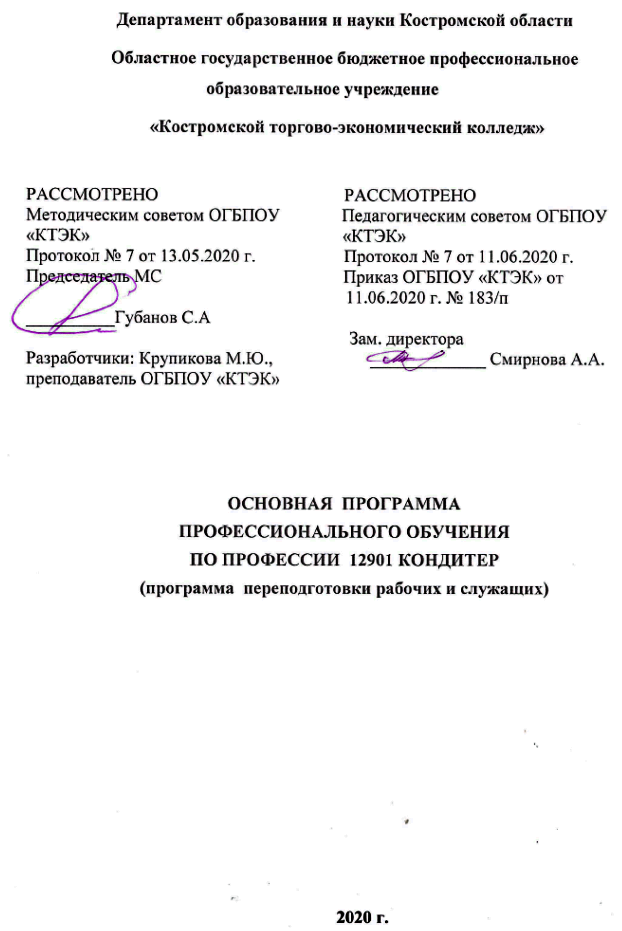 ОПИСАНИЕ  ПРОГРАММЫ1. Название: Основная программа профессионального обучения по профессии 12901 Кондитер (программа  переподготовки рабочих и служащих).2. Категория слушателей: Лица, уже имеющие профессию рабочего или должность служащего, с целью получения иной профессии рабочего или новой должности служащего.3. Цель освоение программы: Формирование у слушателей компетенции по изготовлению кондитерской и шоколадной продукции и ее презентация.4. Форма обучения: Очно-заочная (вечерняя) с применением дистанционных образовательных технологий. Объем 286 час. (срок обучения 2 мес.).5. Освоение программы предполагает достижение уровня квалификации кондитера III разряда в соответствии с нормативными документами: - приказом Министерства образования и науки РФ от 2 июля 2013 г. № 513 «Об утверждении Перечня профессий рабочих, должностей служащих»;- «Федеральным государственный образовательным стандартом Среднего профессионального образования по профессии 43.01.09 «Повар, кондитер», утвержденный Приказом Министерства образования и науки РФ от 9 декабря 2016 г. № 1569;- профессиональным стандартом «Кондитер», утвержденным Приказом Минтруда и социальной защиты РФ от 07.09.2015 г. № 597 н.6. Образовательные результаты: Слушатель, освоивший программу, должен обладать профессиональными компетенциями: - изготавливать тесто, начинки и полуфабрикаты для кондитерской и шоколадной продукции по заданию кондитера;- изготавливать кондитерскую и шоколадную продукцию по заданию кондитера;- презентовать  кондитерскую и шоколадную  продукции под руководством кондитера;- изготавливать, творчески оформлять, подготавливать к реализации пирожные и торты разнообразного ассортимента;- упаковывать готовую кондитерскую и шоколадную продукцию на вынос по заданию кондитера.7. Результаты обучения:В результате освоения программы слушатель должен приобрести знания и умения, необходимые для качественного изменения перечисленной выше профессиональной компетенции. Слушатель должензнать:нормативные правовые акты, регулирующие деятельность организаций питания;технологии изготовления кондитерской и шоколадной продукции;требования к качеству, безопасности пищевых продуктов, используемых в изготовлении кондитерской и шоколадной продукции, условиям их хранения;правила пользования сборниками рецептур изготовления кондитерской и шоколадной продукции;методы минимизации отходов сырья, используемого при изготовлении кондитерской и шоколадной продукции с учетом соблюдения требований качества;пищевую ценность видов кондитерской и шоколадной продукции;принципы и приемы презентации кондитерской и шоколадной продукции;требования охраны труда, производственной санитарии и пожарной безопасности в организациях общественного питания.уметь:замешивать тесто, готовить начинки и полуфабрикаты для кондитерской и шоколадной продукции;соблюдать правила сочетаемости основных продуктов и сырья при изготовлении кондитерской и шоколадной продукции;процеживать, просеивать, протирать, замешивать, измельчать, формовать сырье, используемое для приготовления кондитерской и шоколадной продукции;порционировать (комплектовать) кондитерскую и шоколадную продукцию;реализовывать готовую кондитерскую и шоколадную продукцию с учетом требований к безопасности готовой продукции;безопасно использовать технологическое оборудование для изготовления кондитерской и шоколадной продукции;соблюдать санитарно-гигиенические требования и требования охраны труда и пожарной безопасности;аккуратно и экономно использовать сырье в процессе производства кондитерской и шоколадной продукции;производить расчеты с потребителями с использованием различных форм наличной и безналичной оплаты;иметь (практический опыт):работы с тепловым, механическим и холодильным оборудованием;приготовления полуфабрикатов, начинок и теста для кондитерской и шоколадной продукции;подготовки сырья к производству для кондитерской и шоколадной продукции;порционирования (комплектования) кондитерской и шоколадной продукции;реализации готовой кондитерской и шоколадной продукции с учетом требований к безопасности;упаковки готовой кондитерской и шоколадной продукции.Учебный планКалендарный учебный график 10. Организационно–педагогические условия10.1 Материально-технические условия реализации программы10.2. Кадровые ресурсы10.3. Учебно-методическое обеспечение программыОсновные источники:ГОСТ 30390-2013. Услуги общественного питания. Продукция общественного питания, реализуемая населению. Общие технические условия.ГОСТ 31986-2012. Услуги общественного питания. Метод органолептической оценки качества продукции общественного питания. ГОСТ 31987-2012. Услуги общественного питания. Технологические документы на продукцию общественного питания. Общие требования к оформлению, построению и содержанию.ГОСТ 31988-2012.Услуги общественного питания. Метод расчета отходов и потерь сырья и пищевых продуктов при производстве продукции общественного питания.ГОСТ 32691-2014. Услуги общественного питания. Порядок разработки фирменных и новых блюд и изделий на предприятиях общественного питания.Бурчакова И.Ю., Ермилова С.В. // Организация и ведение процессов приготовления, оформления и подготовка к реализации хлебобулочных, мучных кондитерских изделий сложного ассортимента / И.Ю. Бурчакова, С.В. Ермилова. – М.: Издательский центр «Академия», 2017. – 384 с.Бутейкис Н.Г. // Технология приготовления мучных кондитерских изделий / Н.Г. Бутейкис. - М.: Издательский центр "Академия". 2016. – 304 с.Минифай Б.У. // Шоколад, конфеты, карамель и другие кондитерские изделия / Б.У. Минифай. СПб.: Профессия, 2018. – 816 с.Электронные ресурсы:https://docplayer.ru/chrome-extension://mhjfbmdgcfjbbpaeojofohoefgiehjai/index.htmlhttp://www.knigka.su/other_books/kulinar_books/384162-organizacija-processa-prigotovlenija-i.htmlhttps://www.gastronom.ru/text/temperirovanie-shokolada-doma-1010681https://zen.yandex.ru/media/chocoyamma/kak-temperirovat-shokolad-masterklass-5c9343ba573e4700b4e6b89e?utm_source=serphttps://vtk-moscow.ru/engine/rabota-s-izomaltom-master-klass-v-domashnix-usloviyax/http://dgficc.com/post/1611http://mnogoretseptov.ru/gato.htmlhttps://www.gastronom.ru/recipe/group/1596/ptifury11. Оценка качества освоения программы 11.1 Формы текущего контроля успеваемости и итоговой аттестации по программе: 11.2 Примеры оценочных материалов для разделов учебной программы:По окончании обучения проводится итоговая аттестация. Итоговая аттестация включает в себя выполнение практической квалификационной работы по профессии. При успешном прохождении итоговой аттестации выпускникам присваивается квалификации Кондитер 3 разряда. На итоговую аттестацию отводится 6 часов. Обучающийся за 6 часов должен выполнить пирожные бисквитные нарезные (в количестве 5 штук) и оформить их самостоятельно.11.3 Критерии и шкала оценки для итоговой аттестации по программе:Слушатель считается успешно прошедшим итоговую аттестацию по программе профессионального обучения по профессии «Кондитер» при получении не менее 10 баллов за выполненную работу.Требования к результатам обучения (содержательные параметры, указанные в компетенциях) являются основными параметрами, проверяемыми при оценке качества подготовки выпускников по профессии. Выполнение этих требований является основанием для выдачи документа установленного образца (свидетельства).№ п/пНаименование разделаВсего, часАудиторныезанятияАудиторныезанятияДистанционныезанятияДистанционныезанятияСРС, час.Промежу-точнаяаттестация, час № п/пНаименование разделаВсего, часиз нихиз нихиз нихиз нихСРС, час.Промежу-точнаяаттестация, час № п/пНаименование разделаВсего, частеоретические занятия (лекции)Лабораторно-практические  занятия  теоретические занятия (лекции)практические  занятия  СРС, час.Промежу-точнаяаттестация, час 123456789Товароведение продовольственных товаров12822зачетСанитария и гигиена642зачетТехническое оснащение и охрана труда66зачетПравовые основы профессиональной деятельности642зачетПМ 01 Выполнение работ по профессии рабочего 12901 Кондитер130экзаменМДК 01.01 Технология приготовления простых хлебобулочных, мучных кондитерских изделий581230412зачетПрактика2 нПМ 02 Организация процесса приготовления и приготовление сложных хлебобулочных, мучных кондитерских изделий120экзаменМДК 02.01 Технология приготовления сложных хлебобулочных, мучных кондитерских изделий48122466зачетПрактика2 нИтоговая аттестацияИтоговая аттестация6-----Квалифика-ционный экзаменВсего:Всего:286Наименование разделов (дисциплин, практик, стажировок, иных видов учебной деятельности) Объем  нагрузки, ч.Учебные неделиУчебные неделиУчебные неделиУчебные неделиУчебные неделиУчебные неделиУчебные неделиУчебные неделиУчебные неделиНаименование разделов (дисциплин, практик, стажировок, иных видов учебной деятельности) Объем  нагрузки, ч.1234567891 Товароведение продовольственных товаров12122 Санитария и гигиена663 Техническое оснащение и охрана труда664 Правовые основы профессиональной деятельности665 Технология приготовления простых хлебобулочных, мучных кондитерских изделий583028Практика7236366 Технология приготовления сложных хлебобулочных, мучных кондитерских изделий483612Практика72243612Квалификационный экзамен6Вид ресурсаХарактеристика ресурса и количествоАудиторияОборудована компьютером, проектором и экраном, учебные столы и стульяУчебный кондитерский цехСтолы производственные, плиты электрические, конвекционная печь, миксер планетарный, аппарат шоковой заморозки, машины для темперирования шоколада, аэрограф, лампа для карамелиПрограммное обеспечение для реализации программы на основе дистанционных образовательных технологий или в рамках смешанного обученияДистанционное обучение в системе MOODLEКанцелярские товарыБумага для принтера, ручки шариковыеИнвентарь, инструменты, приспособленияДоска гранитная, формы для конфет, паллеты, силиконовые жгуты, лопатки, кольца, кондитерские мешки, венчики, силиконовые коврики и формы, емкости, прессы Вид ресурсаХарактеристика ресурса и количествоРуководитель проекта/кураторРуководитель ресурсного центраРазработчик контентаПреподавательЛектор ПреподавательМодераторПреподавательТьютор ПреподавательНаименование разделов учебного плана Технология и/или метод(ы) проведения оценочного мероприятия *Шкала оценки (баллы, «зачтено» / «не зачтено»)Размещение оценочных материалов Товароведение продовольственных товаровТА«зачтено» / «не зачтено»Санитария и гигиенаТА«зачтено» / «не зачтено»Техническое оснащение и охрана трудаТА«зачтено» / «не зачтено»Правовые основы профессиональной деятельностиТА«зачтено» / «не зачтено»ПМ 01 Выполнение работ по профессии рабочего 12901 Кондитерэкзаменбаллэкзамен в устной формеМДК 01.01 Технология приготовления простых хлебобулочных, мучных кондитерских изделийТА«зачтено» / «не зачтено»ПрактикаВР«зачтено» / «не зачтено»ПМ 02 Организация процесса приготовления и приготовление сложных хлебобулочных, мучных кондитерских изделийэкзаменбаллэкзамен в устной формеМДК 02.01 Технология приготовления сложных хлебобулочных, мучных кондитерских изделийТА«зачтено» / «не зачтено»ПрактикаВР   «зачтено» / «не зачтено»Итоговая аттестацияВР квалификационный экзаменбаллКритерии оцениванияБаллРабота в соответствии с требованиями ТБ и ОТ 1Работа в соответствии с требованиями гигиены и санитарии1Технологический процесс приготовления 2Работа с кондитерским мешком2Отделка, декорирование 2Текстура2Вкус2Общее впечатление 2Вес1ИТОГО:15